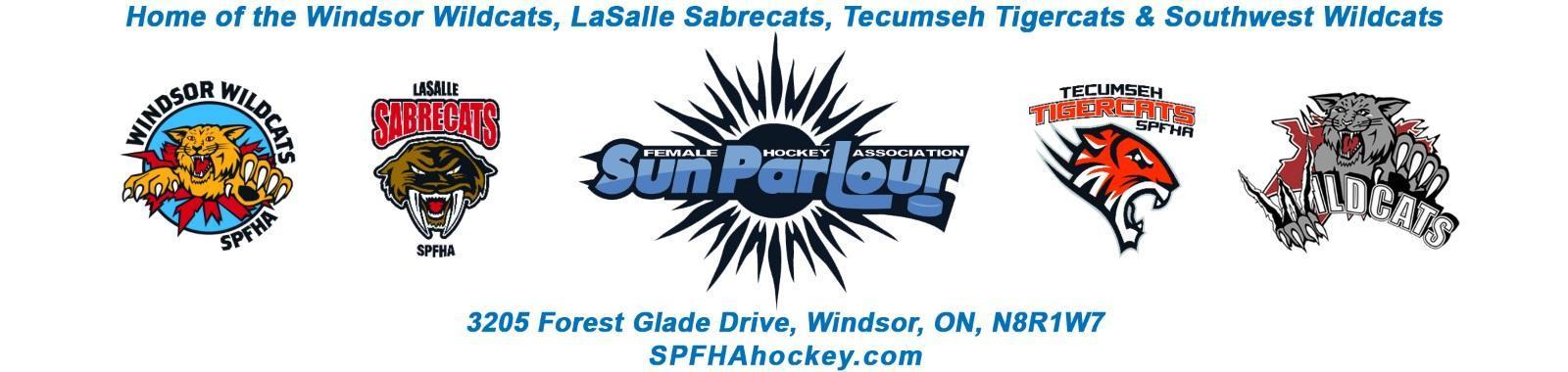 Sun Parlour Female Hockey AssociationMEETING MINUTESJune 14, 20227:00 pm – Present:  Stephanie Bell, Steve St. Louis, Rob Poisson,  Francine Stadler, Jen Soulliere, Katie Doe,Lorie Gregg, Mike Martin, Glenn Powney, Kevin BellLate: Regrets:  Gary Quenneville/Katie Doe/Maria Lloyd/Stacie Lobzun-HoweMeeting called to order at 7:09 pmApproval of Agenda:     Add Discipline committee and remove coaching staff approval Motion to approve  amended agenda  of June 14, 2022  by Stephanie , seconded by  Lori.  ApprovedApproval of Minutes:Motion to Approve of Minutes  from May 3 , 2022 by  Rob and  seconded by  Jen .  ApprovedOld Business - None.New business:Finance -LGLori – Finance . . . hand out and review draft of budget714PM Jeff Casey arrived to present idea of SPFH partnering with Play for a cure to add on girls clinics while there are women professional players in town.Motion by Kevin to go in camera at 7: 30 PM in camera seconded by Steve Motion by Jenn to go out of camera 7:47PM seconded RobFrancine to contact OW to find out if we can partner for the clinics before we have more discussion.Lori – continue to review 22/23 draft budget, come ready to vote at the next meeting.Registration -ML – Maria sent update by emailRegistration is at 295  - Hopefully pass the 400 mark for registration for the seasonPre-Covid season 2019-2020 we were at 
a total of 451 for the season Travel rosters will be submitted for approval this week First HL payment dates June 20 & 21I will have 2 more . One at end of July and another 3rd week of AugJuly & Aug payment dates will only have 3 check option so I will ask Jim to fix the website after the June paymentOpen PositionsFrancine- Vacant position Monica St Johns showed interest in both open positions, Francine told her to read the by-laws see what one best fits and Francine will talk to her over the weekendTravel UpdateSteve – Travel update Roster filed this week; everyone has paid on the travel side.Motion by Jen to go in camera at 8:07PM seconded by LoriMotion by Francine to go out of camera at 8:17PM seconded by StephanieMotion by Steve to Approved coaches as presented . Seconded by Jen.Corporate sponsor / Jersey sponsor / to team ½ to child. Not something SPFHA has done, it would need to be approved at the parents meeting. Something we will discuss next year prior to parent meetings Jenn – We should create a showcase that 8-9 of the Travel coaches are former players – do a spotlight on social media, we should draw attention to show the mentorship SPFHA has. Canada Day ParadeStephanie to order Banner from Vista Print with PNG files.U9 can wear SPFHA practice red jersey Rob has – Coaches can bring extra Jerseys.Candy is orderedEmail to go out to coachesBell Truck to be used, decorations are purchased, found a generator to run speaker. Will create a playlist.StipendFrancine- StipendMotion by Stephanie to go In Camera at 8:43PM and seconded by LoriMotion by Glenn to go Out of camera 8:51PM  seconded by Steve We will revisit in the future.General AdministrationMotion by Jen that there will be JR/SR player of the year in house league and travel seconded by Francine. Motion passedDirector of hockey operations – At end of year should create a spreadsheet develop and rate playersGlenn presented jersey RFP. Motion by Lori to move forward with Brian’s and seconded by Kevin. Motion PassedGlenn to find out color combinations for 7400 and 6600RoundtableSteve- fundraising Approval 3x3Mike – Asked ref assoc. about Ref training online, rec’d no response. Will keep an eye on it and update when possible. Rob- Q&A zoom meeting for new coaches.1st shift – need to advertise that they go into SPFHA after 1st shift.  Looking  to get 2 programs of first shift next year.Lori: FYI – U18  leadership retreat camping 2-3 days team building and bonding not in team budget, paying outside of fees. Will make sure that any adults attending have police clearance etc.Francine :-Need to recognize SPFHA players going to Ontario Summer games ( 4 or 5) . . . confirm names of everyone and make social media posts for players/coaches.Motion by Lori to adjourn at 9:31PM  and seconded by RobNext meeting Aug. 16, 2022.